Уважаемые коллеги!«Национальный исследовательский технологический университет «МИСиС» и Портал Федеральных государственных образовательных стандартов высшего образования приглашает Вас принять участие в программе повышения квалификации «Управление деятельностью вузов. Организация целевого обучения и приема на целевое обучение»Тип программы – повышение квалификации;Трудоемкость программы – 16 академических часов.Занятия проводятся на базе НИТУ «МИСиС» (г. Москва, Ленинский пр-т, 6).30-31.05.2019г.Программа реализуется на базе высшего образования (все уровни).В программе участвуют эксперты системы высшего образования РоссииОсновные разделы программы повышения квалификацииСОВЕРШЕНСТВОВАНИЕ МЕХАНИЗМОВ ЦЕЛЕВОГО ОБУЧЕНИЯ И ПРИЕМА НА ЦЕЛЕВОЕ ОБУЧЕНИЕ (Федеральный закон от 3 августа 2018 г. № 337-ФЗ «О внесении изменений в отдельные законодательные акты Российской Федерации в части совершенствования целевого обучения») В связи с принятием Федерального закона от 3 августа 2018 г. № 337-ФЗ «О внесении изменений в отдельные законодательные акты Российской Федерации в части совершенствования целевого обучения», вступившего в силу с 01 января 2019 г., существенно изменен механизм целевого приема на обучение по программам высшего образования».Договор о целевом обучении (стороны договора, существенные условия договора). Изменение обязательств сторон договора. Изменение условий приема на целевое обучение в связи с отсутствием договора о приеме на целевое обучение.Требования к договору о целевом обучении при приеме на целевое обучение.Кто может быть заказчиком целевого обучения и приема на целевое обучение (расширение перечня заказчиков приема на целевое обучение) Изменения в установлении квоты приема на целевое обучение (определение Правительством Российской Федерации перечня специальностей и направлений подготовки для установления квоты, установление квоты Правительством Российской Федерации, определение субъектов Российской Федерации, в интересах которых проводится прием на целевое обучение)Штраф за неисполнение обязательств по договору о целевом обучении (в случае приема на целевое обучение).Разработка подзаконных нормативных правовых актов, возможные варианты подзаконного регулирования по отдельным вопросам (в том числе включение образовательной организации в число сторон договора, распределение квоты учредителем).Программа повышения квалификации будет реализована  30-31.05.2019г.Просим подтвердить свое участие в программе. В случае положительного решения Вам будут выслан договор и реквизиты платежа. Для участия в программе необходимо зарегистрироваться на сайте www.fgosvo.ru в разделе «Повышение квалификации 2019 / Организация целевого обучения и приема на целевое обучение» или заполнить и отправить по электронному адресу fgosvopk@mail.ru прилагаемую регистрационную форму. Обучение по программе может быть осуществлено в дистанционной форме (режим вебинара). Слушатели, участвующие в вебинаре, будут иметь возможность получения всего комплекта услуг, включая прямое общение с экспертами. Для участия в программе в режиме вебинара в регистрационной форме необходимо сделать соответствующую отметку («дистанционные образовательные технологии»). Для слушателей, обучающихся в режиме вебинара, будут проводиться дополнительные (аттестационные) занятия в согласованное время.При успешном окончании программы слушателям выдается документ о повышении квалификации установленного образца.С целью подготовки к семинару (вебинару) Вы можете зарегистрироваться на форуме Портала ФГОС ВО в разделе «Целевое обучение» и заранее задать интересующие Вас вопросы.РЕГИСТРАЦИОННАЯ ФОРМАучастника программы повышения квалификации «Управление деятельностью вузов. Организация целевого обучения и приема на целевое обучение»Просим заполнить и отправить по электронному адресу fgosvopk@mail.ru регистрационную форму.Фамилия: Имя: Отчество: Должность, ученая степень, звание: Место работы (полное название организации):Полный адрес организации с почтовым индексом: Тел.(раб.):Тел. (персональный): Электронная почта (рабочая): Электронная почта (персональная): Дистанционные образовательные технологии (режим вебинара)- (да/нет)Перечень вопросов (ключевые слова), на которые Вы хотите получить разъяснения (до 1000 символов):Контактная информацияТел.: 8(499)230-28-11; Эл. почта: fgosvopk@mail.ruМинобрнауки РоссииМинобрнауки РоссииПортал Федеральных государственных образовательных стандартов высшего образованияfgosvo.ru   fgosvopk@mail.ru8(499)230-28-11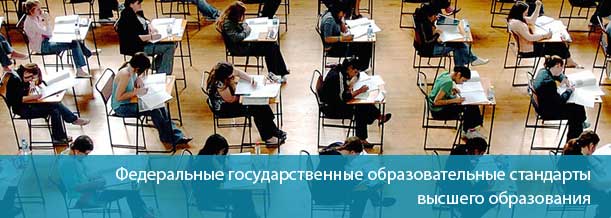 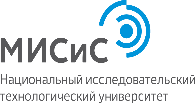 Федеральное Государственное  автономноеобразовательное  учреждениевысшего образованияПортал Федеральных государственных образовательных стандартов высшего образованияfgosvo.ru   fgosvopk@mail.ru8(499)230-28-11«национальный исследовательский технологический университет «МИСиС»(НИТУ «МИСиС») 119049, Москва, Ленинский проспект, 4www.misis.ru«национальный исследовательский технологический университет «МИСиС»(НИТУ «МИСиС») 119049, Москва, Ленинский проспект, 4www.misis.ruПортал Федеральных государственных образовательных стандартов высшего образованияfgosvo.ru   fgosvopk@mail.ru8(499)230-28-11